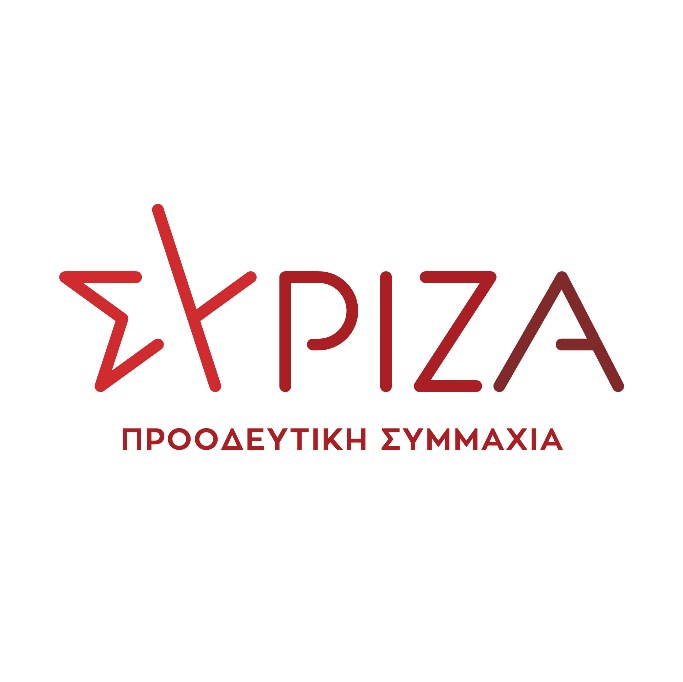 Προς το Προεδρείο της Βουλής των ΕλλήνωνΑΝΑΦΟΡΑΓια τους κ.κ. Υπουργούς Εσωτερικών και Περιβάλλοντος & ΕνέργειαςΘέμα: «Για την προστασία του περιβάλλοντος σε δασική έκταση στη ζώνη απολύτου προστασίας του Βαθυρέματος Μελισσίων».Οι υπογράφοντες βουλευτές καταθέτουν αναφορά προς τους κ.κ. Υπουργούς, ανακοίνωση φορέων με θέμα:«ΑΣΥΓΓΝΩΣΤΗ ΑΜΕΛΕΙΑ ΤΟΥ ΔΗΜΟΥ ΠΕΝΤΕΛΗΣ».Επισυνάπτεται  σχετική κοινή ανακοίνωση του Περιβαλλοντικού Συλλόγου Δ. Πεντέλης και του Συλλόγου Προστασίας Περιβάλλοντος & Ρεματιάς Πεντέλης-Χαλανδρίου, με ανησυχίες, καταγγελίες, επισημάνσεις και προβληματισμούς, σχετικά με την αντι-περιβαλλοντική διαχείριση της δασικής έκτασης που χαρακτηρίστηκε προ διετίας Σταθμός Μεταφόρτωσης Απορριμμάτων και ανήκει στη ζώνη απολύτου προστασίας του Βαθυρέματος Μελισσίων (παρακλάδι της ρεματιάς Πεντέλης-Χαλανδρίου που διασχίζει 4 Δήμους) και τον κίνδυνο που ελλοχεύει να μετατραπεί σε περιβαλλοντική βόμβα.Παρακαλούμε, στο πλαίσιο των αρμοδιοτήτων σας, για την απάντηση σχετικά με τις ενέργειες των ερωτώμενων Υπουργείων για αποτελεσματική, δίκαιη και ουσιαστική επίλυση των θεμάτων.Αθήνα, 18/7/2022Οι ΒουλευτέςΣκουρλέτης Παναγιώτης (Πάνος)Αλεξιάδης  ΤρύφωναςΑναγνωστοπούλου Αθανασία(Σία)Βαρδάκης ΣωκράτηςΓκιόλας ΓιάννηςΔρίτσας ΘεόδωροςΖαχαριάδης ΚώσταςΗγουμενίδης ΝίκοςΚαφαντάρη ΧαράΜάλαμα ΚυριακήΜωραϊτης Θάνος Ξενογιαννακοπούλου ΜαριλίζαΠαπαδόπουλος ΣάκηςΠούλου ΓιώταΣκουρολιάκος ΠάνοςΦίλης ΝίκοςΧρηστίδου Ραλλία